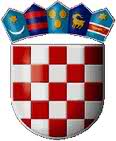 REPUBLIKA HRVATSKAVARAŽDINSKA ŽUPANIJAOPĆINA SVETI ILIJA OPĆINSKO VIJEĆEKLASA: 810-01/18-03/02URBROJ: 2186/08-18-01Sveti Ilija, 15.05.2018.						Na temelju članka 30. Statuta Općine Sveti Ilija („Službeni vjesnik Varaždinske županije“ 5/18), Općinsko vijeće Općine Sveti Ilija na 7. sjednici održanoj 15.05.2018. godine, donijelo jeO D L U K Uo stavljanju van snageOdluke o imenovanju povjerenika i zamjenika povjerenika civilne zaštite na području Općine Sveti IlijaČlanak 1.Ovom Odlukom stavlja se van snage Odluka o imenovanju povjerenika i zamjenika povjerenika civilne zaštite na području Općine Sveti Ilija („Službeni vjesnik Varaždinske županije“ broj 28/18).Članak 2.Ova Odluka stupa na snagu osmoga dana od dana objave u Službenom vjesniku Varaždinske županije. 			Predsjednik Općinskog vijeća			  Zdravko Ostroški, dipl. ing.